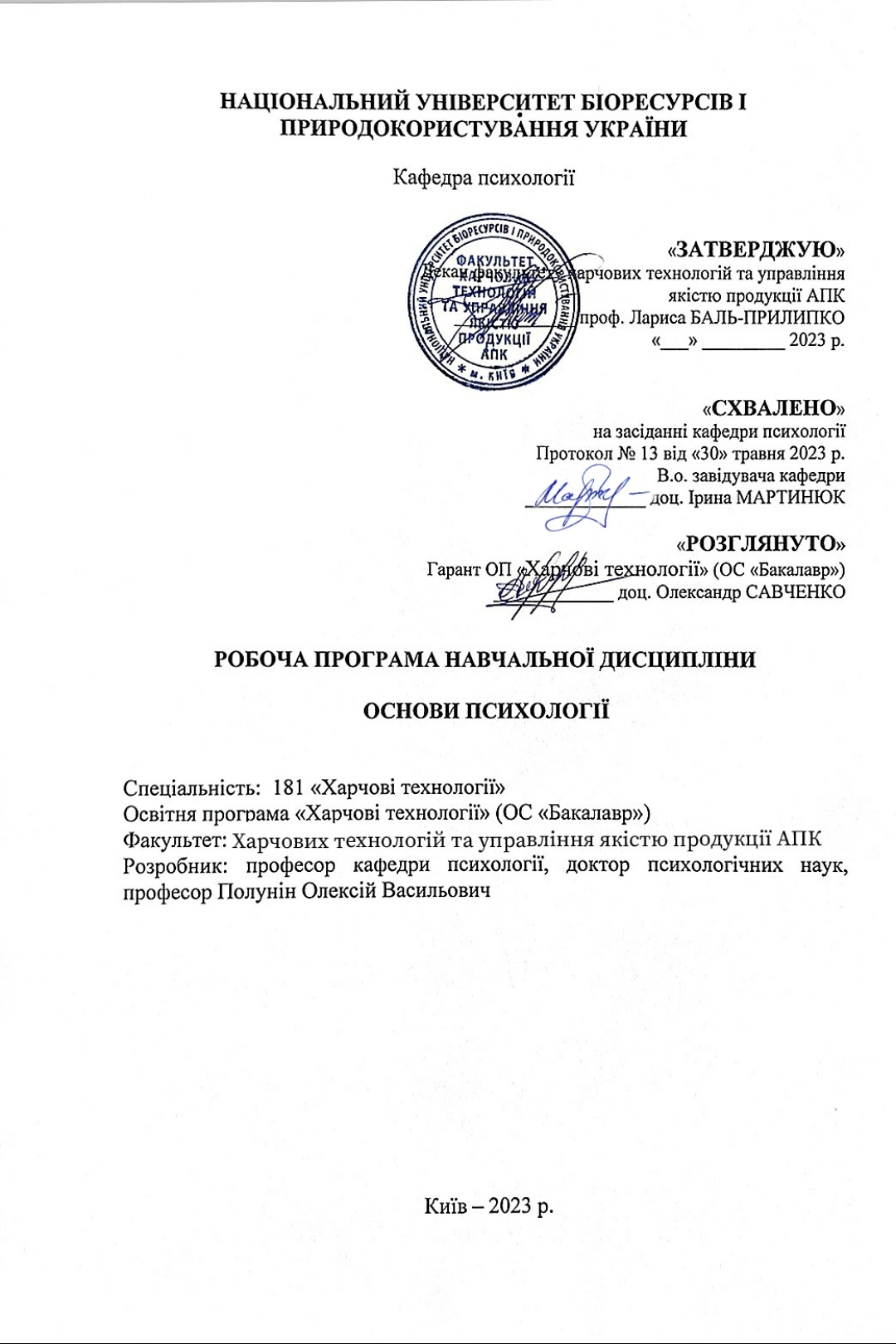 1. Опис навчальної дисципліни «Психологія»2. Мета та завдання навчальної дисципліниМета навчальної дисципліни полягає у формуванні психологічної культури особистості студента шляхом засвоєння базових психологічних науково-прикладних знань, умінь їх використовувати у життєвих реаліях.Завдання курсу полягає у тому, щоб відкрити шлях до розуміння себе та інших, розвивати у студентів уміння робити психологічний аналіз поведінки, вчинків, дій людини.Набуття компетентностей: інтегральні: здатність розв’язувати складні спеціалізовані задачі та практичні проблеми у сфері землевпорядкування та геодезії. загальні компетентності (ЗК): ЗК1. Здатність вчитися й оволодівати сучасними знаннями,ЗК07. Здатність працювати автономно,ЗК08. Здатність працювати в команді,ЗК09. Здатність до міжособистісної взаємодії,ЗК10. Здатність здійснювати безпечну діяльність,ЗК11. Усвідомлення рівних можливостей та гендерних проблем,ЗК12. Здатність реалізувати свої права та обов’язки як члена суспільства; усвідомлення цінності громадянського (вільного демократичного) суспільства і необхідності його сталого розвитку, верховенства права, прав та свобод людини і громадянина в Україні,ЗК13. Здатність зберігати, примножувати моральні, культурні, наукові цінності і досягнення суспільства на основі розуміння історії, закономірностей розвитку предметної області, її місця в загальній системі знань про природу й суспільство, а також в розвитку суспільства, техніки і технологій, використовувати різні види та форми рухової активності для відпочинку та ведення здорового способу життя.Досягти таких програмних результатів навчання:  РН2. Організовувати і керувати професійним розвитком осіб і груп,  РН3. Доносити до фахівців і нефахівців інформацію, ідеї, проблеми, рішення, власний досвід та аргументацію.Програма вивчення нормативної навчальної дисципліни «Психологія» складена відповідно до освітньо-професійної програми підготовки бакалаврів напряму 193 «Геодезія та землеустрій». 3. Програма та структура навчальної дисципліни повного терміну денної та заочної форми навчання:4. Теми практичних занять5. Теми самостійної роботи.6. Контрольні питання, комплекти тестів для визначення рівня засвоєння знань студентами1. Визначення психології як науки, її основні принципи, завдання та значення. 2. Предмет психології як науки. Види психічних явищ, їх загальна характеристика.3. Цілісний підхід до вивчення людини у психології.4. Методи дослідження психології та педагогіки?5. Зв’язок психології з іншими науками. 6. Основні галузі психології.7. Поняття про психіку, рівні її розвитку.8. Визначення свідомості, основні характеристики свідомості.9. Поняття про діяльність, спонукальні причини діяльності, структура діяльності.10. Види діяльності. Психологія професійної діяльності.11. Відчуття: визначення, значення, фізіологічна основа.12. Види відчуттів.13. У чому виявляються здібності особистості?14. Як пов'язані між собою здібності та задатки?15. Основні властивості та характеристики відчуттів. 16. Сприймання: визначення, значення, фізіологічна основа.17. Види сприймань, індивідуальні відмінності у сприйманнях.18. Основні властивості сприймання.19. Когнітивна модель візуального сприймання. 20. Памʼять: визначення, значення, фізіологічна основа.21. Модель комунікативного акту за Шульц фон Тун.22. Класифікація основних видів пам’яті, їх характеристика.23. Основні процеси памʼяті, види та способи запамʼятання, види відтворення, форми забування. 24. Увага: визначення, значення, фізіологічна основа.25. Основні властивості уваги. 26. Види та форми уваги.27. Фактори привертання уваги. Використання в психології реклами.28. Психологічна модель податкового послуху. Загальна характеристика та основні чинники. 29. Поняття невизначеності. Вплив невизначеності на поведінку, експеримент Еллсберга.30. Уява: визначення, роль уяви у житті людини, фізіологічна основа уяви.31. Уява та види уяви. 32. Мислення: визначення, основні характеристики, звʼязок з мовленням, фізіологічна основа.33.  Мислення, групове мислення34.  Конформна  поведінка. Експеримент Аша.  35. Психологія прийняття рішення. Розгорнута модель прийняття рішення. 36. Поняття відповідальності. Психологічні аспекти атрибуції відповідальності.37. Воля. Вольові дії: особливості, структура, зміст і характер вольових дій.38. Уникнення невизначеності. Експеримент Еллсберга.  39. Емоції: визначення, фізіологічна основа, функції.40. Основні характеристики емоцій, їх види та чинники.41. Почуття: визначення, фізіологічна основа, значення, види.42. Психічні стани: визначення, класифікація, чинники психічних станів.43. Вплив авторитету на поведінку. Експеримент Мілгрема.44. Стрес: визначення, основні стадії, класифікація, індивідуальні особливості.45. Механізми регуляції психічних станів. 46. Особистість: визначення, структура, класифікація концепцій особистості.47. Спрямованість особистості: визначення, основні форми спрямованості.48. Мотиваційна сфера особистості: поняття про мотив, основні характеристики мотиваційної сфери людини.49. Психологічні теорії мотивації. Мотивація персоналу. 50. Розгорнута модель прийняття рішення та її основні складові.51. Евристики як основа для прийняття рішення. Приклади застосування евристичних рішень. 52. Психологічна модель податкового послуху. Основні види податкового клімату. 53. Теорії особистості. Особистісні риси і добір персоналу. 54. Основні підходи до моделювання поведінки особи.55. Темперамент: визначення, фізіологічна основа, теорії темпераменту.56. Типи темпераменту: характеристика. Значення при доборі персоналу.57. Співвідношення темпераменту та успішності діяльності.58. Характер: визначення, фізіологічна основа, закономірності формування.59. Риси характеру, типи характеру. 60. Акцентуації характеру: визначення, види та їх характеристика.Форма № Н-5.05Національний університет біоресурсів і природокористування УкраїниФакультет                                                          ЗемлевпорядкуванняСтупінь вищої освіти                                       БакалаврСпеціальність                                                   193 «Геодезія та землеустрій» Форма навчання 					    деннаСеместр, курс                                                    2 семестр, курс 2Навчальна дисципліна                                      Психологія  Затверджено на засіданні кафедри              психології                                                                 (назва кафедри)Протокол  № 13  від «30» травня 2023 р.В.о. завідувача кафедри ________Мартинюк І. А.                                                                    (підпис)                    (прізвище та ініціали)Екзаменатор            _________   Полунін О.В.                                                  (підпис)                    (прізвище та ініціали)Білет №1 7. Методи навчання                                                            1. Словесні:- лекція (усний виклад великого за обсягом та логічною побудовою навчального матеріалу, займає основну частину часу відповідних занять), - пояснення (основних термінів, технік, причинно-наслідкових зв’язків під час практичних занять),- розповідь (опис випадків з практики, що ілюструють пояснювані методи та ситуації їх застосування),- бесіда (репродуктивна – на початку кожного практичного заняття, катехізисна – наприкінці лекційних та практичних занять, евристична – на початку лекційних та практичних занять),- робота з підручниками, навчальними посібниками, науковими статтями (аналіз теоретичного матеріалу під час виконання завдань самостійної роботи з подальшим формулюванням висновків, побудовою таблиць та схем).2. Наочні:- ілюстрування (наукові статті з описами явищ і експериментів),- демонстрування (показ особливостей застосування методу під час практичних занять),- самостійне спостереження (апеляція до життєвого досвіду студентів, що стосується матеріалу лекційних та практичних занять).3. Практичні:- тренувальні вправи (розв’язування задач на застосування набутих знань, аналіз заходів впливу та методів під час практичних занять),- тести (виконання завдань, що перевіряють розуміння навчального матеріалу).8. Форми контролюПоточний контроль (усне опитування, спостереження виконання командних завдань під час практичних занять, перевірка письмового виконання завдань на ЕНК),Проміжний контроль у межах кожного модуля (перевірка виконання тестів),Підсумковий контроль (залік).9. Розподіл балів, які отримують студентиОцінювання студента відбувається згідно з положенням «Про екзамени та заліки у НУБіП України» зі змінами від 26.04.2023 р. протокол № 10 табл. 1.Для визначення рейтингу студента (слухача) із засвоєння дисципліни R ДИС (до 100 балів) одержаний рейтинг з атестації R АТ (до 30 балів) додається до рейтингу студента (слухача) з навчальної роботи R НР (до 70 балів): R ДИС =  R НР + R АТ.10. Методичне забезпечення1. Костюк Д.А. Основи психології. ЕНК [URL: https://elearn.nubip.edu.ua/course/view.php?id=300711. Рекомендовані джерела інформаціїОсновніДуткевич Т.В. Загальна психологія. / Т.В. Дуткевич. К.: «Сварог», 2020. – 412c.Дуткевич Т. В. Загальна психологія. Теоретичний курс: навчальний посібник. Київ: Центр навчальної літератури, 2019. - 388 с.Варій М. Й. Загальна психологія : підручник / М. Й. Варій ; Львів. держ. ун-т безпеки життєдіяльності. - 4-те вид., виправ. і допов. - Київ : Знання, 2014. - 1047 с.Максименко С. Д. Загальна психологія: навч. посіб. / С. Д. Максименко. К.: Центр навчальнї літератури, 2008. - 272 с.Москалець В.П. Загальна психологія.: підручник. /. В. П. Москалець - К. Ліра-К, 2020. - 564 с.ДодатковіЗагальна психологія: хрестоматія: навч. посіб. / Л. В. Долинська та ін. К.: Каравела, 2019. 640 с.Іванова О. В., Москалик Л. М., Корсун С. І. Психологія: вступ до спеціальності: навч. посіб. К.: Центр учбової літератури, 2017. 184 с.Сергєєнкова О. П., Столярчук О. А., Коханова О. П., Пасєка О. В. Загальна психологія. Навч. посіб. Київ: Центр навчальної літератури, 2019. - 296 с.11. Інформаційні ресурсиВарій М. Й. Загальна психологія: підр. [для студ. вищ. навч. закл.]. [3-є вид.]. К.: Центр учбової літератури, 2009. С. 134–149. URL:    http://khoeti.com.ua/library/spec/pdf/Zagalna_Psihologia-Variy.pdf (дата звернення: 16.05.2023).Максименко С. Д. Загальна психологія: навч. посіб. [вид. 3-є, перероб. та доп.]. К.: Центр учбової літератури, 2008. С. 26–37. URL:   http://univer.nuczu.edu.ua/tmp_metod/627/Maksimenko_S.D._-_Zagal'na_psihologiya.pdf (дата звернення: 16.05.2023).Прогресивні матриці Равена. URL:  http://psichology.com.ua/progresivni-matrici-dzh-ravena/ (дата звернення: 16.05.2023).Тест інтелекту Айзенка. URL: http://tests.kulichki.com/cgi-bin/iq.cgi?num=2 (дата звернення: 16.05.2023).Тест емоційного інтелекту. URL: http://tests.kulichki.com/cgi-bin/test1.cgi?cat=expert&num=7 (дата звернення: 20.05.2023).Галузь знань, напрям підготовки, спеціальність, ступінь вищої освітиГалузь знань, напрям підготовки, спеціальність, ступінь вищої освітиГалузь знань, напрям підготовки, спеціальність, ступінь вищої освітиГалузь знань18 «Виробництво та технології»18 «Виробництво та технології»СпеціальністьСпеціальність: 181 «Харчові технології»Спеціальність: 181 «Харчові технології»Ступінь вищої освіти«Бакалавр»«Бакалавр»Характеристика навчальної дисципліниХарактеристика навчальної дисципліниХарактеристика навчальної дисципліниВидОбов’язковаОбов’язковаЗагальна кількість годин 120120Кількість кредитів ECTS 44Кількість змістових модулів22Курсовий проект (робота)    (якщо є в робочому навчальному плані)______________________________________(назва)______________________________________(назва)Форма контролюЕкзаменЕкзаменПоказники навчальної дисципліни для денної та заочної форм навчанняПоказники навчальної дисципліни для денної та заочної форм навчанняПоказники навчальної дисципліни для денної та заочної форм навчанняденна форма навчаннязаочна форма навчанняРік підготовки1СеместрІІЛекційні заняття     15 год.Практичні, семінарські заняття     15 год.    Лабораторні заняттяСамостійна робота      90 год.Індивідуальні завданняКількість тижневих годин для денної форми навчання:аудиторних                   2 год.Назви змістових модулів і темКількість годинКількість годинКількість годинКількість годинКількість годинКількість годинКількість годинКількість годинКількість годинКількість годинКількість годинКількість годинНазви змістових модулів і темденна формаденна формаденна формаденна формаденна формаденна формазаочна формазаочна формазаочна формазаочна формазаочна формазаочна формаНазви змістових модулів і темусього у тому числіу тому числіу тому числіу тому числіу тому числіусього у тому числіу тому числіу тому числіу тому числіу тому числіНазви змістових модулів і темусього лпр.лаб.інд.ср.усього л.пр.лаб.індср.12345678910111213Змістовий модуль 1. Вступ до психології. Загальна психологіяЗмістовий модуль 1. Вступ до психології. Загальна психологіяЗмістовий модуль 1. Вступ до психології. Загальна психологіяЗмістовий модуль 1. Вступ до психології. Загальна психологіяЗмістовий модуль 1. Вступ до психології. Загальна психологіяЗмістовий модуль 1. Вступ до психології. Загальна психологіяЗмістовий модуль 1. Вступ до психології. Загальна психологіяЗмістовий модуль 1. Вступ до психології. Загальна психологіяЗмістовий модуль 1. Вступ до психології. Загальна психологіяЗмістовий модуль 1. Вступ до психології. Загальна психологіяЗмістовий модуль 1. Вступ до психології. Загальна психологіяЗмістовий модуль 1. Вступ до психології. Загальна психологіяЗмістовий модуль 1. Вступ до психології. Загальна психологіяТема 1. Основні поняття та історичний розвиток психології162212Тема 2.  Завдання психологічної науки. Галузі психології.162212Тема 3. Свідомість. Дослідження свідомості та уваги в психології. 162212Разом за змістовим модулем 1486636Змістовий модуль 2. Соціально-психологічні аспекти діяльності людини Змістовий модуль 2. Соціально-психологічні аспекти діяльності людини Змістовий модуль 2. Соціально-психологічні аспекти діяльності людини Змістовий модуль 2. Соціально-психологічні аспекти діяльності людини Змістовий модуль 2. Соціально-психологічні аспекти діяльності людини Змістовий модуль 2. Соціально-психологічні аспекти діяльності людини Змістовий модуль 2. Соціально-психологічні аспекти діяльності людини Змістовий модуль 2. Соціально-психологічні аспекти діяльності людини Змістовий модуль 2. Соціально-психологічні аспекти діяльності людини Змістовий модуль 2. Соціально-психологічні аспекти діяльності людини Змістовий модуль 2. Соціально-психологічні аспекти діяльності людини Змістовий модуль 2. Соціально-психологічні аспекти діяльності людини Змістовий модуль 2. Соціально-психологічні аспекти діяльності людини Тема 1. Конформна  поведінка та групове мислення162212Тема 2.  Уникнення невизначеності та вплив авторитету на поведінку.162212Тема 3. Психологія управління і відповідальність.162212Тема 4. Психологія прийняття рішення.243318Разом за змістовим модулем 2729954Усього годин 120151590№з/пНазва темиКількістьгодин1Психологія як наука. Галузі психології. 22Предмет та методи психологічних досліджень. 23Основні підходи до моделювання поведінки особи.24Особистість, теорії особистості.25Моделі прийняття рішення.26Комунікативний процес. Модель Шульц фон Тун.27Податковий послух. Психологічна модель. 3Всього15№з/пНазва темиКількістьгодин1Когнітивна модель візуального сприймання.62Моделі уваги. Основні властивості уваги.63Модель комунікативного акту за Шульц фон Тун.64Мислення: визначення, основні характеристики, звʼязок з мовленням, фізіологічна основа.65Фактори привертання уваги. Використання їх в психології реклами.66Емоції: визначення, функції. Основні характеристики емоцій. 67Конформна  поведінка. Експеримент Аша. Релевантність для діяльності в бізнесі.68Вплив авторитету на поведінку особи. Експеримент Мілгрема. Релевантність для діяльності в бізнесі.69Стрес: визначення, основні стадії, класифікація, індивідуальні особливості.610Психологічна модель податкового послуху. Основні види податкового клімату.6НАЦІОНАЛЬНИЙ УНІВЕРСИТЕТ БІОРЕСУРСІВ І ПРИРОДОКОРИСТУВАННЯ УКРАЇНИНАЦІОНАЛЬНИЙ УНІВЕРСИТЕТ БІОРЕСУРСІВ І ПРИРОДОКОРИСТУВАННЯ УКРАЇНИНАЦІОНАЛЬНИЙ УНІВЕРСИТЕТ БІОРЕСУРСІВ І ПРИРОДОКОРИСТУВАННЯ УКРАЇНИНАЦІОНАЛЬНИЙ УНІВЕРСИТЕТ БІОРЕСУРСІВ І ПРИРОДОКОРИСТУВАННЯ УКРАЇНИОC «Бакалавр»Спеціальність193 «Геодезія та землеустрій»КафедраПсихології2023-2024 н. рЕКЗАМЕНАЦІЙНИЙ БІЛЕТ № 1з дисципліни«Психологія»Затверджую Зав. кафедри_________________(підпис)_____Ірина МАРТИНЮК_____________2023 р.Екзаменаційні запитанняЕкзаменаційні запитанняЕкзаменаційні запитанняЕкзаменаційні запитання1. Психологія як наука. Предмет, методи, загальна характеристика.1. Психологія як наука. Предмет, методи, загальна характеристика.1. Психологія як наука. Предмет, методи, загальна характеристика.1. Психологія як наука. Предмет, методи, загальна характеристика.2. Емоції та почуття2. Емоції та почуття2. Емоції та почуття2. Емоції та почуттяТестові завдання різних типівТестові завдання різних типівТестові завдання різних типівТестові завдання різних типів1. Вставте пропущене слово:Психологія (грец. psyche – душа, logos – наука) – наука, що вивчає факти, закономірності і механізми ___________ .2. Система тимчасових нервових зв’язків, утворених за участю мови як засобу спілкування людей – це:а) перша сигнальна система;б) друга сигнальна система;в) третя сигнальна система;г) четверта сигнальна система.3. Встановіть відповідність між методами психології та їх видами:4. Основними характеристиками свідомості є:а) здатність акумулювати знання про навколишній світ;б) розрізнення суб’єкта й об’єкта;в) забезпечення цілеутворювальної діяльності;г) усе вказане.5.Встановіть відповідність між психологічними поняттями та їх значенням:6. Хто із вчених ввів у психологію ряд важливих тем: несвідома мотивація, захисні механізми психіки, роль сексуальності в психіці, вплив дитячих психічних травм на поведінку у зрілому віці?7. Властивість сприймання, що дозволяє зберегти незмінними якості предмета незалежно від того, з якої відстані, під яким кутом і при якому освітленні він сприймається, – це:а) предметність;б) константність;в) цілісність;г) структурність.8. Відчуття – це ____________ у мозку людини окремих властивостей, якостей предметів та явищ об’єктивної дійсності внаслідок їх ____________________ впливу на органи чуття.9. Вид пам’яті, сутність якого полягає в тому, що людина особливо ефективно запам’ятовує наочні образи, кольори, обличчя тощо називається:а) дотиковою;б) наочно-образною;в) феноменальною;г) емоційною.10. Студент запізнився у театр, його не впустили до зали. Він подумав: „Перша дія буде не цікавою. Сходжу тим часом у буфет і почекаю антракту“. Така поведінка є характерною для людей такого типу темпераменту:а) флегматичного;б) меланхолічного;в) холеричного;г) сангвінічного1. Вставте пропущене слово:Психологія (грец. psyche – душа, logos – наука) – наука, що вивчає факти, закономірності і механізми ___________ .2. Система тимчасових нервових зв’язків, утворених за участю мови як засобу спілкування людей – це:а) перша сигнальна система;б) друга сигнальна система;в) третя сигнальна система;г) четверта сигнальна система.3. Встановіть відповідність між методами психології та їх видами:4. Основними характеристиками свідомості є:а) здатність акумулювати знання про навколишній світ;б) розрізнення суб’єкта й об’єкта;в) забезпечення цілеутворювальної діяльності;г) усе вказане.5.Встановіть відповідність між психологічними поняттями та їх значенням:6. Хто із вчених ввів у психологію ряд важливих тем: несвідома мотивація, захисні механізми психіки, роль сексуальності в психіці, вплив дитячих психічних травм на поведінку у зрілому віці?7. Властивість сприймання, що дозволяє зберегти незмінними якості предмета незалежно від того, з якої відстані, під яким кутом і при якому освітленні він сприймається, – це:а) предметність;б) константність;в) цілісність;г) структурність.8. Відчуття – це ____________ у мозку людини окремих властивостей, якостей предметів та явищ об’єктивної дійсності внаслідок їх ____________________ впливу на органи чуття.9. Вид пам’яті, сутність якого полягає в тому, що людина особливо ефективно запам’ятовує наочні образи, кольори, обличчя тощо називається:а) дотиковою;б) наочно-образною;в) феноменальною;г) емоційною.10. Студент запізнився у театр, його не впустили до зали. Він подумав: „Перша дія буде не цікавою. Сходжу тим часом у буфет і почекаю антракту“. Така поведінка є характерною для людей такого типу темпераменту:а) флегматичного;б) меланхолічного;в) холеричного;г) сангвінічного1. Вставте пропущене слово:Психологія (грец. psyche – душа, logos – наука) – наука, що вивчає факти, закономірності і механізми ___________ .2. Система тимчасових нервових зв’язків, утворених за участю мови як засобу спілкування людей – це:а) перша сигнальна система;б) друга сигнальна система;в) третя сигнальна система;г) четверта сигнальна система.3. Встановіть відповідність між методами психології та їх видами:4. Основними характеристиками свідомості є:а) здатність акумулювати знання про навколишній світ;б) розрізнення суб’єкта й об’єкта;в) забезпечення цілеутворювальної діяльності;г) усе вказане.5.Встановіть відповідність між психологічними поняттями та їх значенням:6. Хто із вчених ввів у психологію ряд важливих тем: несвідома мотивація, захисні механізми психіки, роль сексуальності в психіці, вплив дитячих психічних травм на поведінку у зрілому віці?7. Властивість сприймання, що дозволяє зберегти незмінними якості предмета незалежно від того, з якої відстані, під яким кутом і при якому освітленні він сприймається, – це:а) предметність;б) константність;в) цілісність;г) структурність.8. Відчуття – це ____________ у мозку людини окремих властивостей, якостей предметів та явищ об’єктивної дійсності внаслідок їх ____________________ впливу на органи чуття.9. Вид пам’яті, сутність якого полягає в тому, що людина особливо ефективно запам’ятовує наочні образи, кольори, обличчя тощо називається:а) дотиковою;б) наочно-образною;в) феноменальною;г) емоційною.10. Студент запізнився у театр, його не впустили до зали. Він подумав: „Перша дія буде не цікавою. Сходжу тим часом у буфет і почекаю антракту“. Така поведінка є характерною для людей такого типу темпераменту:а) флегматичного;б) меланхолічного;в) холеричного;г) сангвінічного1. Вставте пропущене слово:Психологія (грец. psyche – душа, logos – наука) – наука, що вивчає факти, закономірності і механізми ___________ .2. Система тимчасових нервових зв’язків, утворених за участю мови як засобу спілкування людей – це:а) перша сигнальна система;б) друга сигнальна система;в) третя сигнальна система;г) четверта сигнальна система.3. Встановіть відповідність між методами психології та їх видами:4. Основними характеристиками свідомості є:а) здатність акумулювати знання про навколишній світ;б) розрізнення суб’єкта й об’єкта;в) забезпечення цілеутворювальної діяльності;г) усе вказане.5.Встановіть відповідність між психологічними поняттями та їх значенням:6. Хто із вчених ввів у психологію ряд важливих тем: несвідома мотивація, захисні механізми психіки, роль сексуальності в психіці, вплив дитячих психічних травм на поведінку у зрілому віці?7. Властивість сприймання, що дозволяє зберегти незмінними якості предмета незалежно від того, з якої відстані, під яким кутом і при якому освітленні він сприймається, – це:а) предметність;б) константність;в) цілісність;г) структурність.8. Відчуття – це ____________ у мозку людини окремих властивостей, якостей предметів та явищ об’єктивної дійсності внаслідок їх ____________________ впливу на органи чуття.9. Вид пам’яті, сутність якого полягає в тому, що людина особливо ефективно запам’ятовує наочні образи, кольори, обличчя тощо називається:а) дотиковою;б) наочно-образною;в) феноменальною;г) емоційною.10. Студент запізнився у театр, його не впустили до зали. Він подумав: „Перша дія буде не цікавою. Сходжу тим часом у буфет і почекаю антракту“. Така поведінка є характерною для людей такого типу темпераменту:а) флегматичного;б) меланхолічного;в) холеричного;г) сангвінічногоРейтинг здобувача вищої освіти, балиОцінка національна за результати складанняОцінка національна за результати складанняРейтинг здобувача вищої освіти, балиекзаменівзаліків90 – 100ВідмінноЗараховано74 – 89ДобреЗараховано60 – 73ЗадовільноЗараховано0 – 59НезадовільноНе зараховано